 (PI)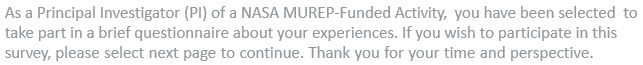 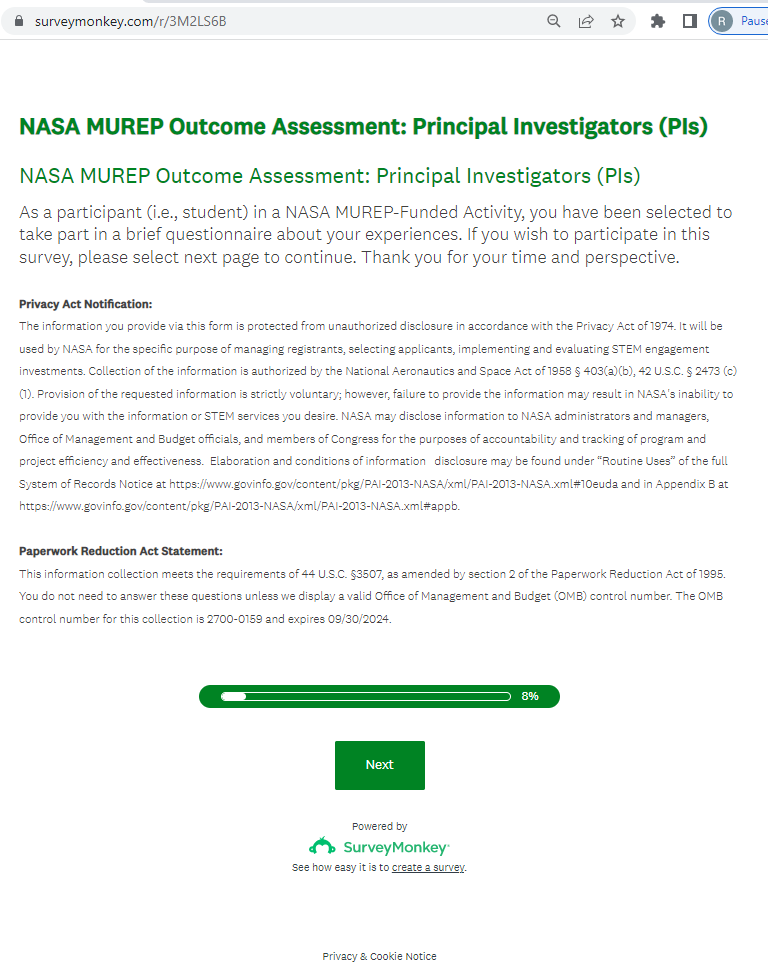 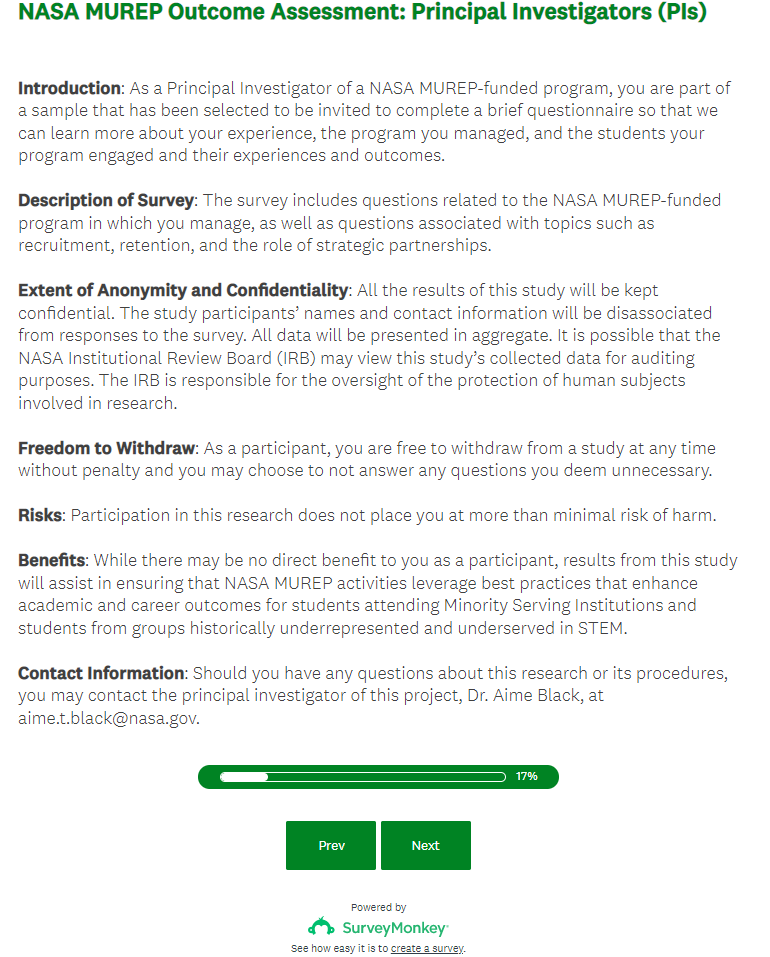 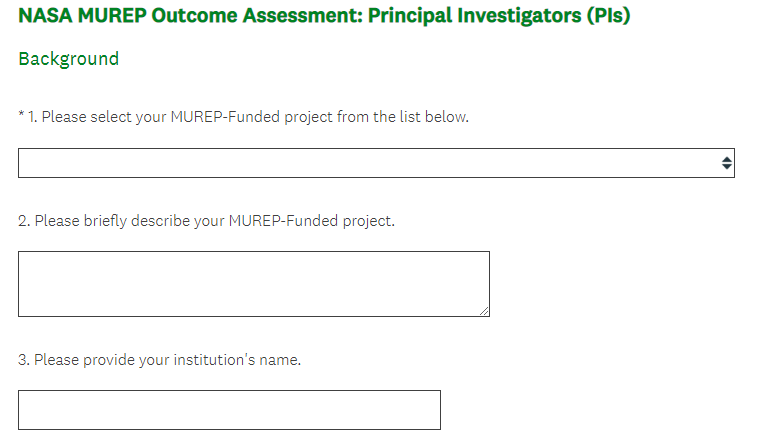 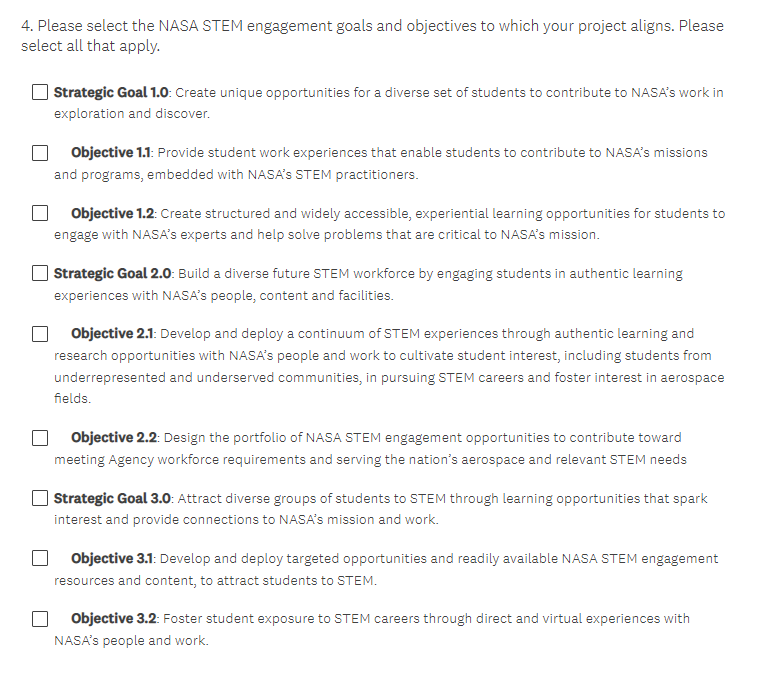 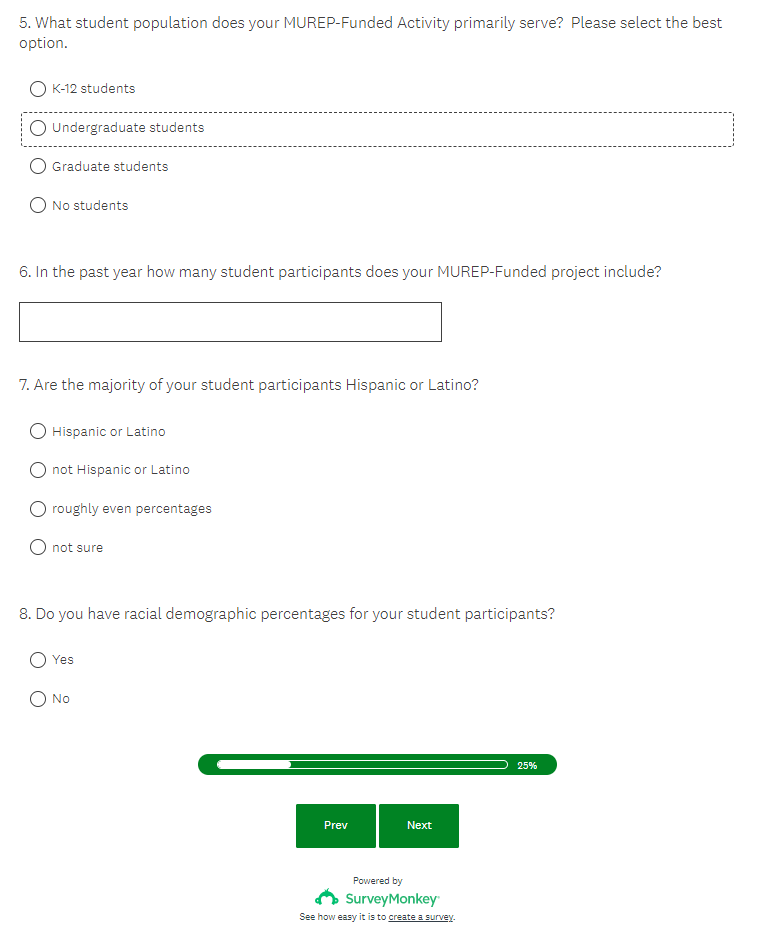 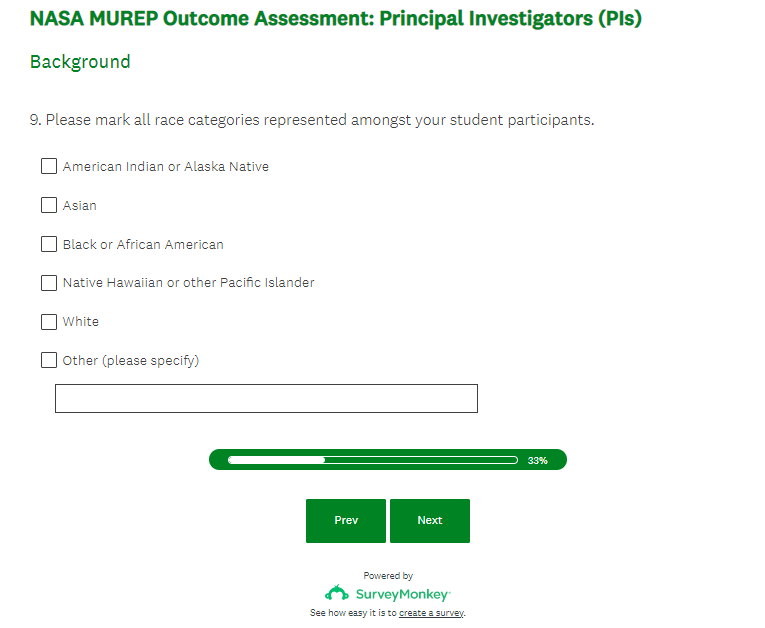 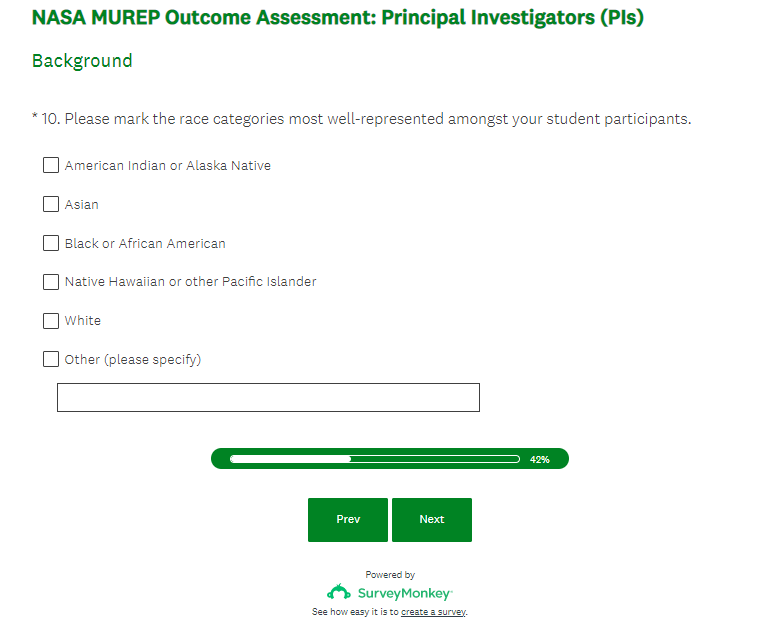 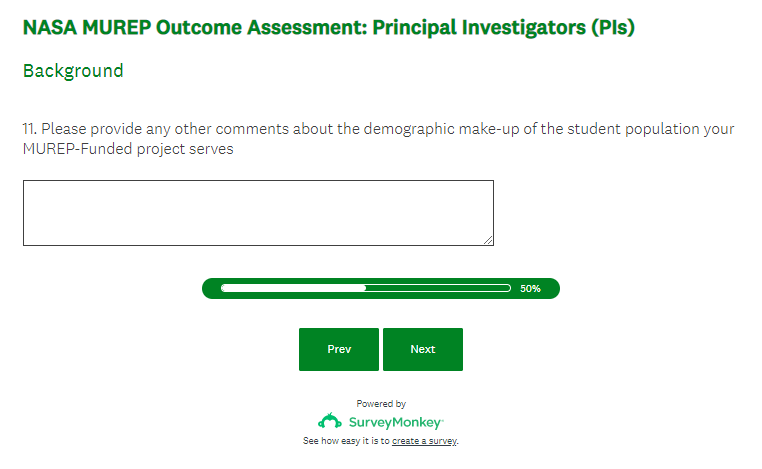 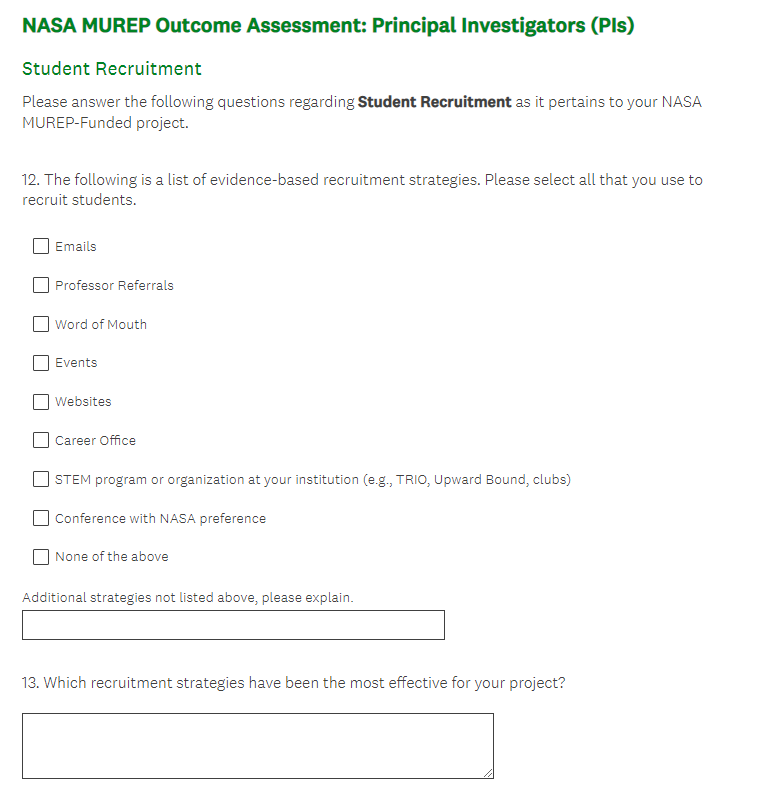 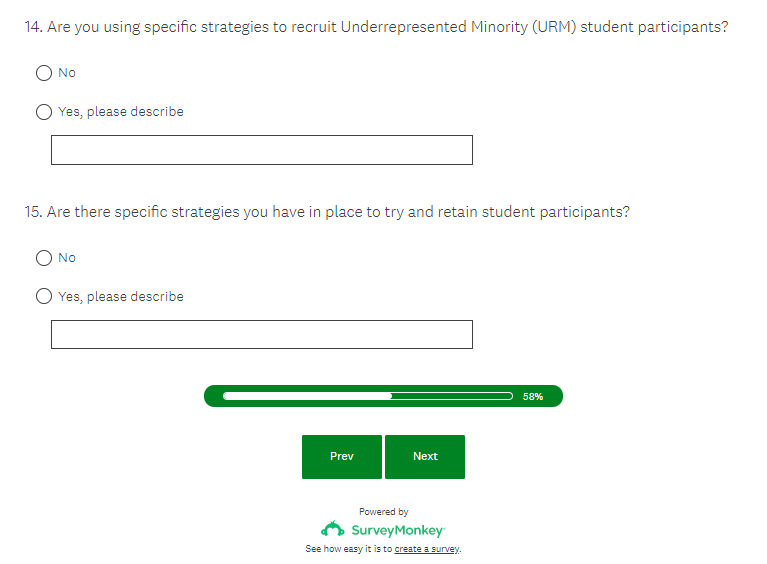 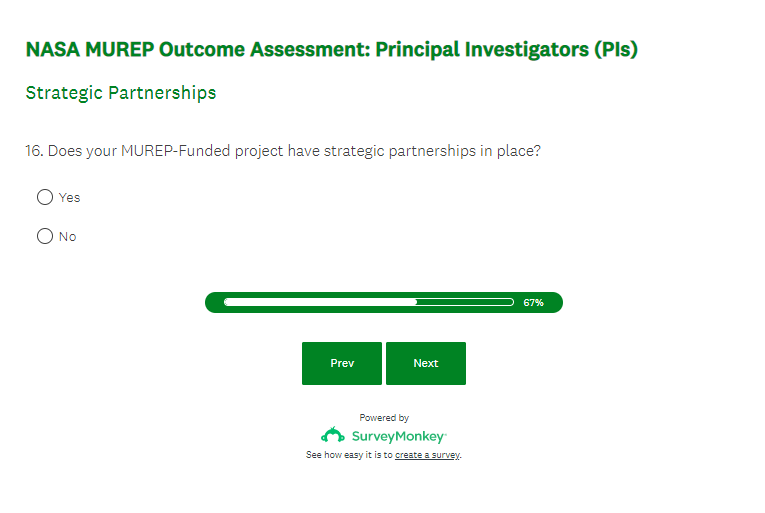 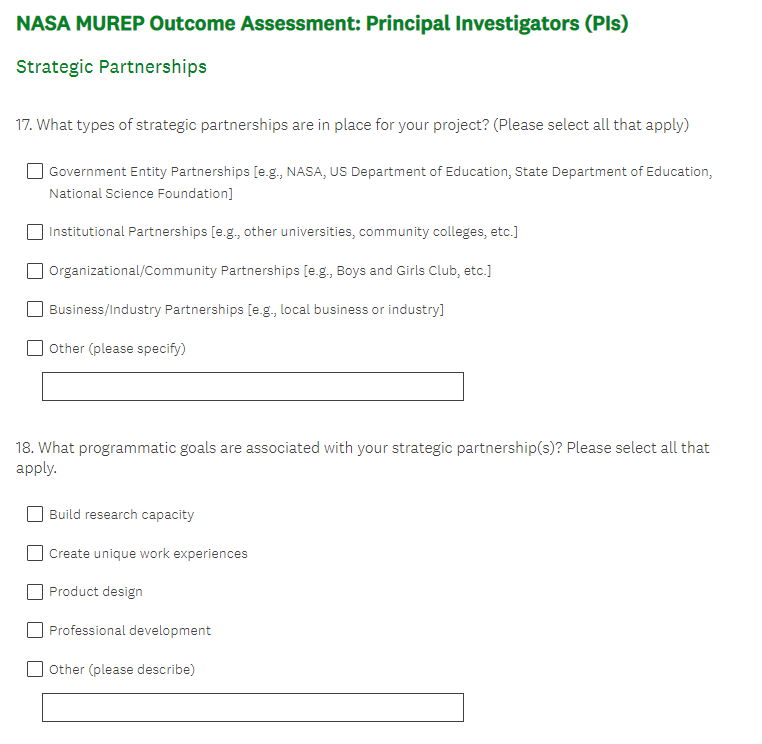 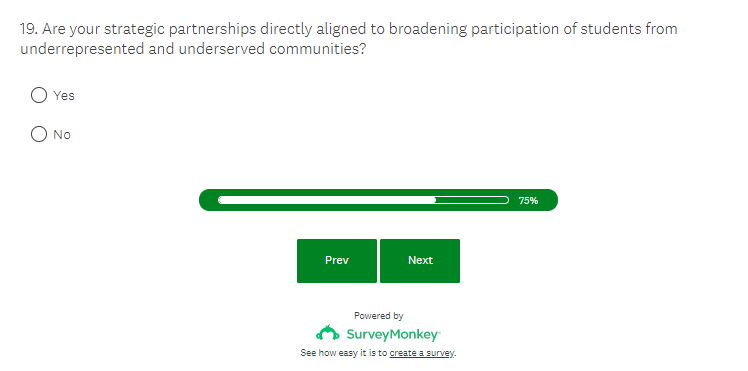 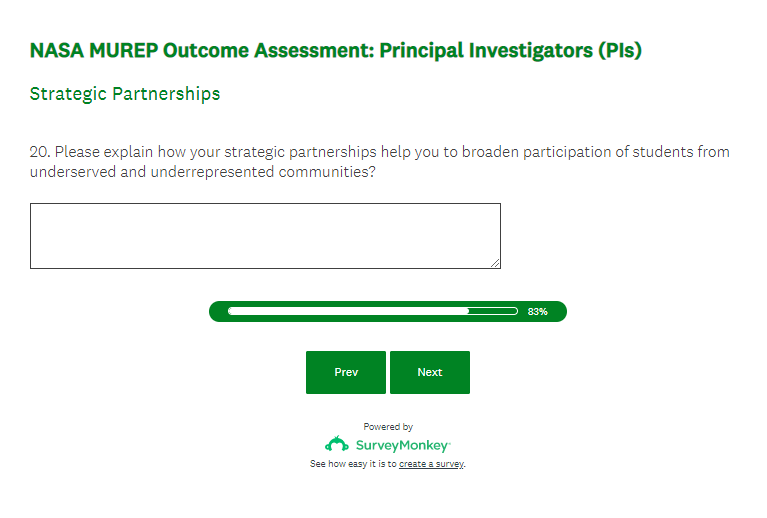 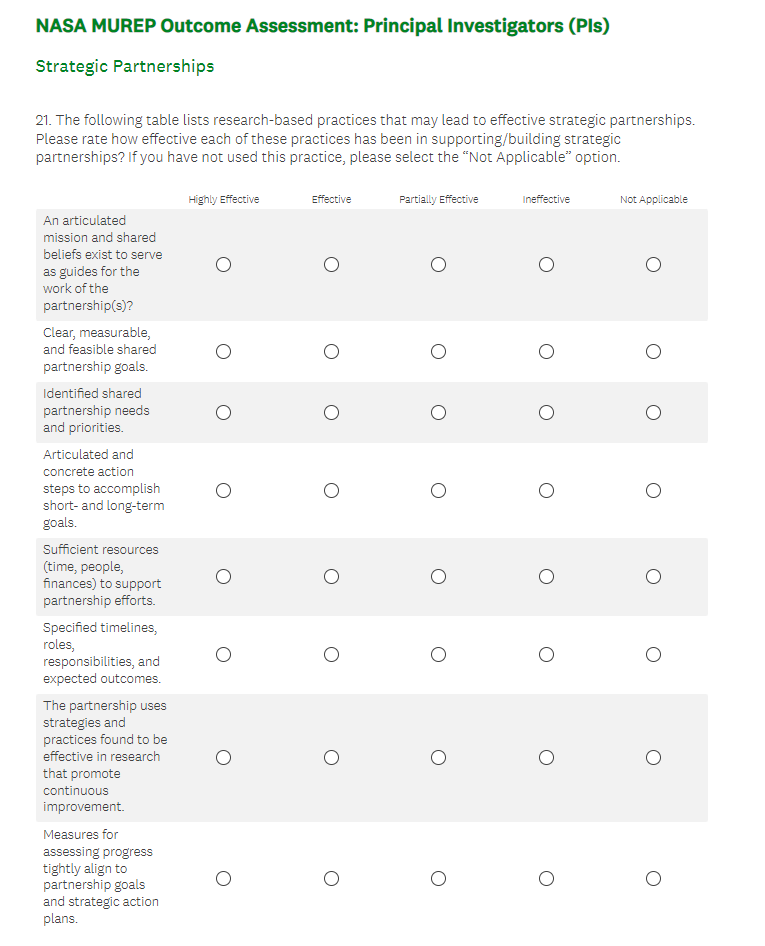 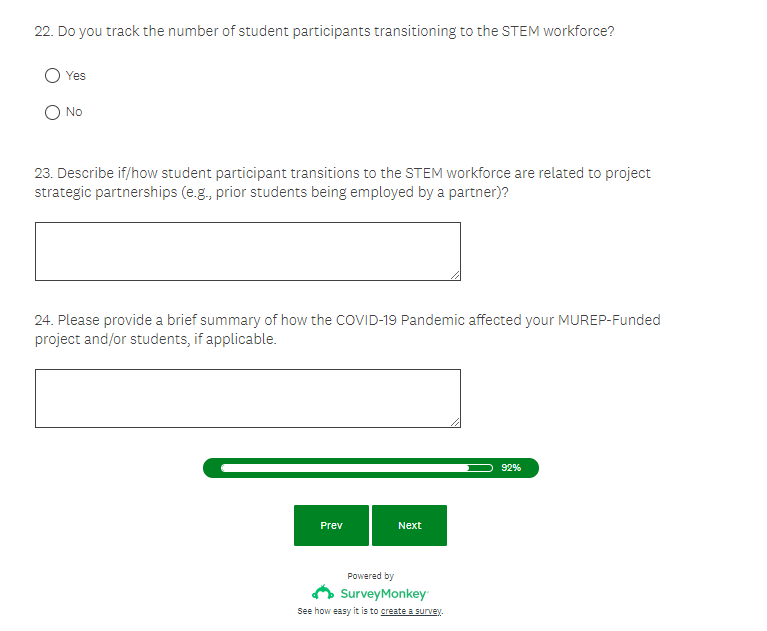 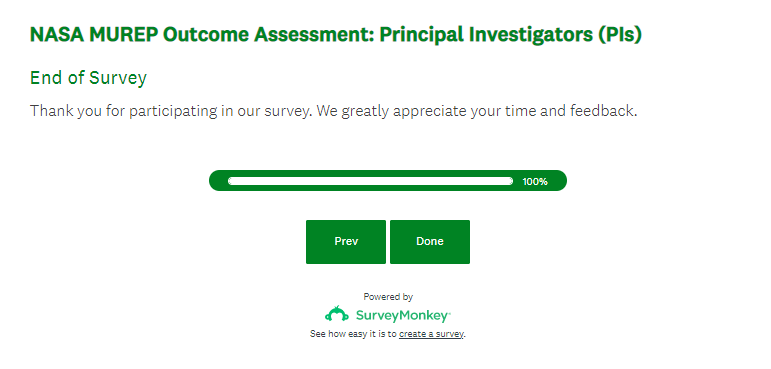 